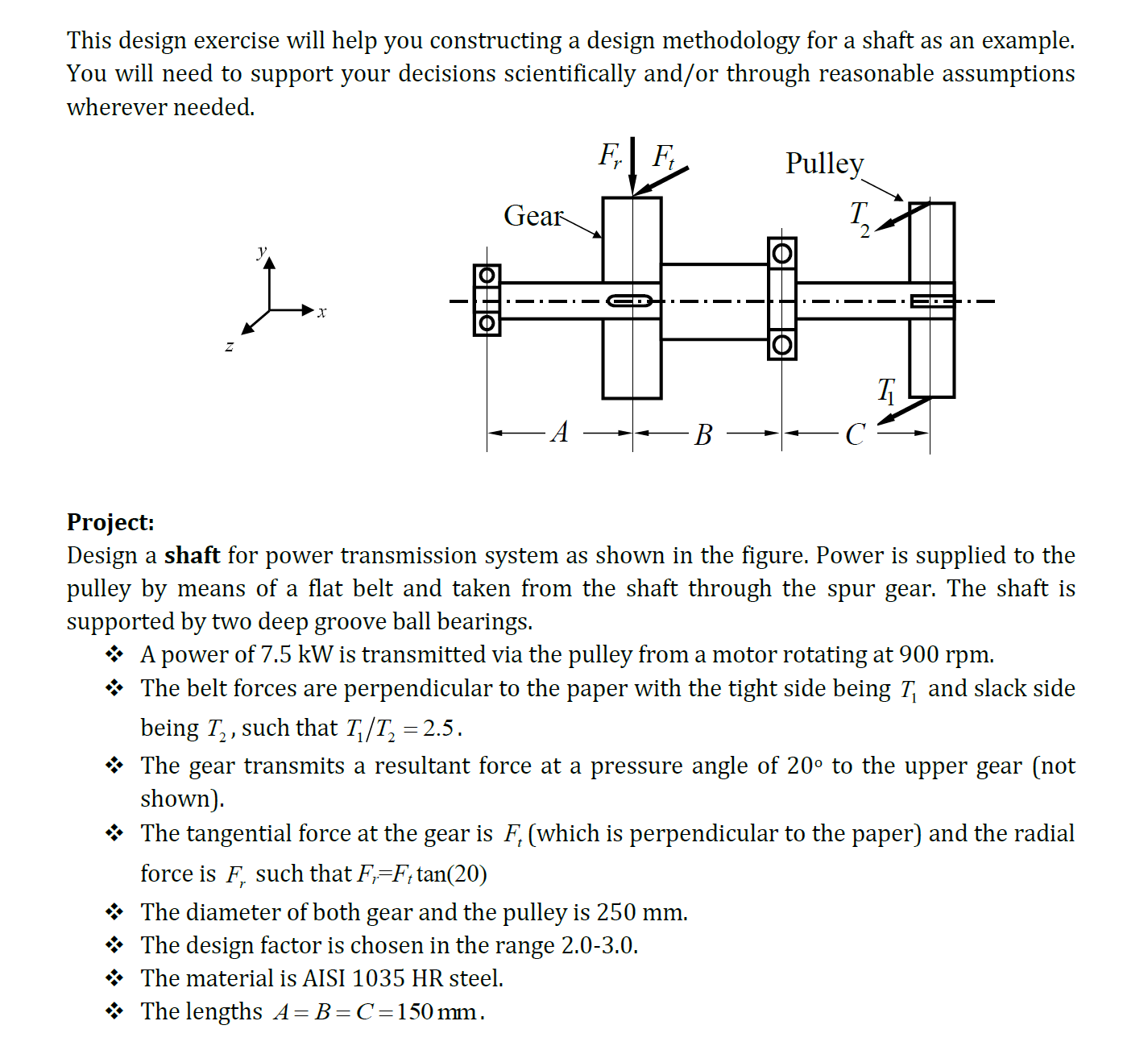 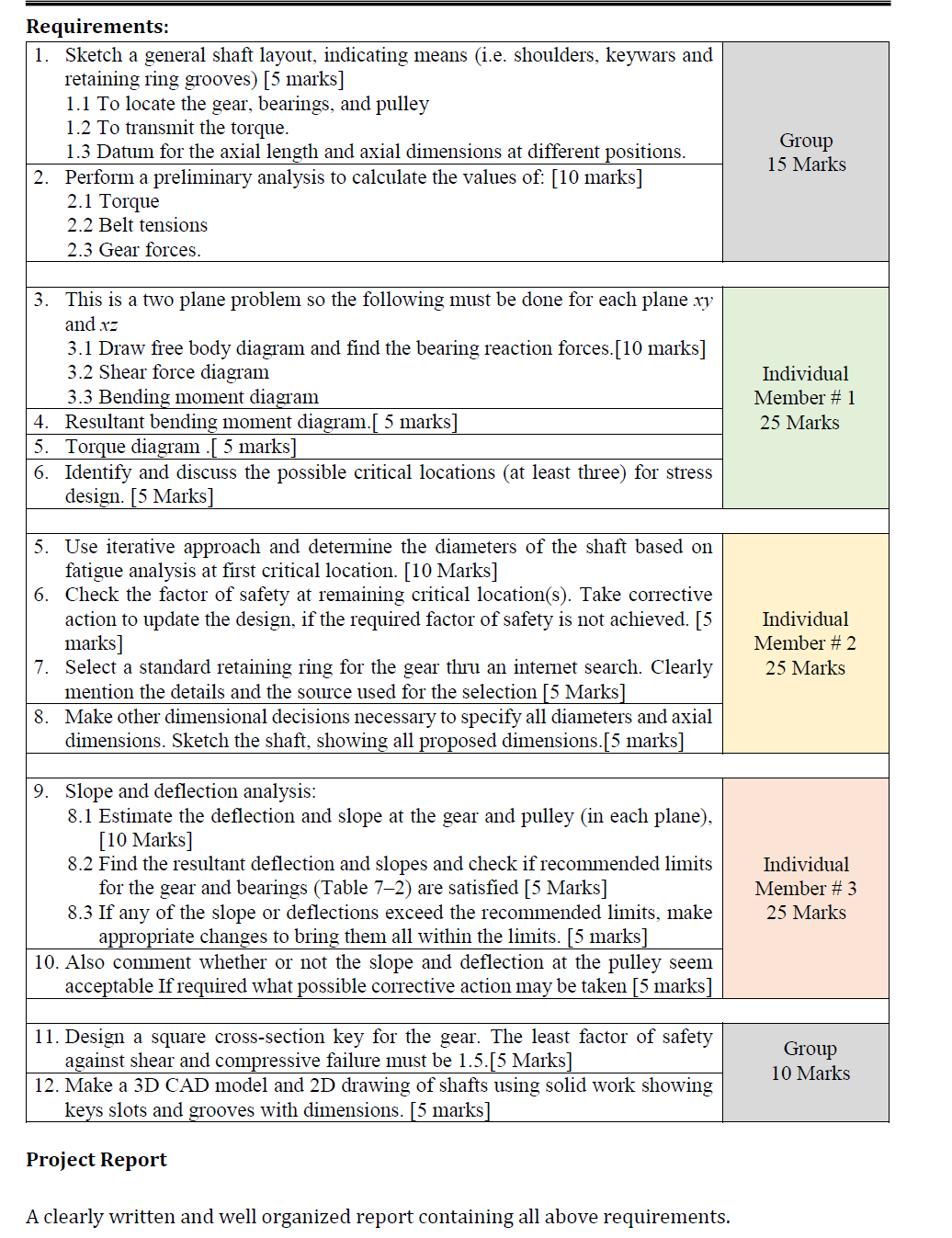 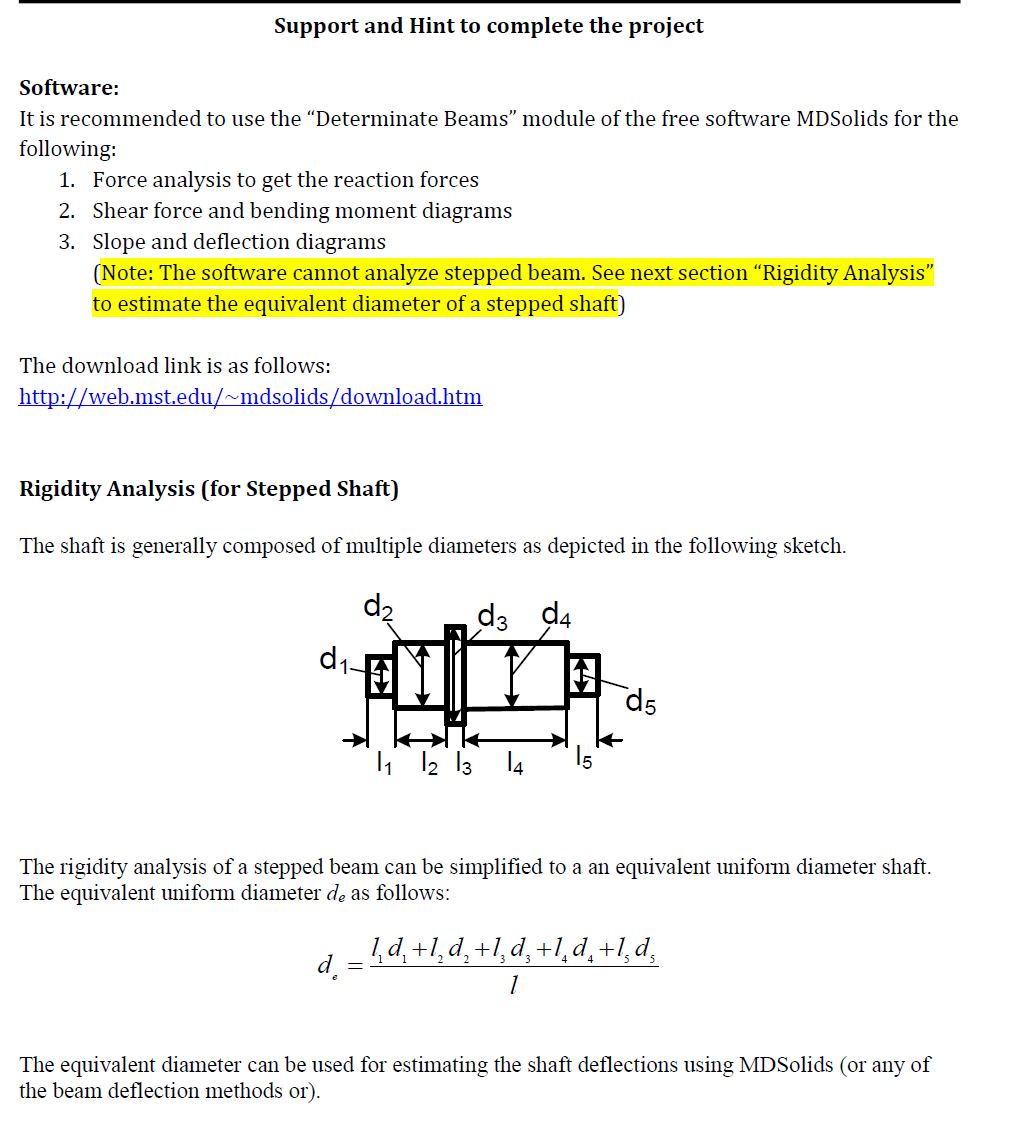 http://web.mst.edu/~mdsolids/download.htm